Rally Coach:  Graphing Linear FunctionsNames (A)_________________________     (B)_________________________       (C) ____________________________Names (A)_________________________     (B)_________________________       (C) ____________________________Names (A)_________________________     (B)_________________________       (C) ____________________________Names (A)_________________________     (B)_________________________       (C) ____________________________Names (A)_________________________     (B)_________________________       (C) ____________________________Problem 1:Graph y = 2x – 3 Person ADetermine the initial value of the function.Person C check and initial _____Person BFind the slope of the function.Person A check and initial _____Person CUse the initial value and slope to graph the function.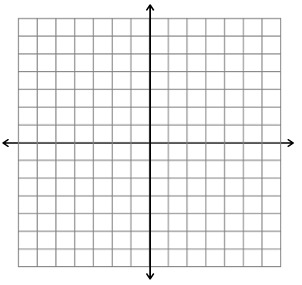 Person B check and initial _____Problem 2:Graph y = -3x + 1Person ADetermine the initial value of the function.Person C check and initial _____Person BFind the slope of the function.Person A check and initial _____Person CUse the initial value and slope to graph the function.Person B check and initial _____Problem 3:Graph y = x – 3 Person ADetermine the initial value of the function.Person C check and initial _____Person BFind the slope of the function.Person A check and initial _____Person CUse the initial value and slope to graph the function.Person B check and initial _____Problem 4:Graph y = Person ADetermine the initial value of the function.Person C check and initial _____Person BFind the slope of the function.Person A check and initial _____Person CUse the initial value and slope to graph the function.Person B check and initial _____Problem 5:Graph y = Person ADetermine the initial value of the function.Person C check and initial _____Person BFind the slope of the function.Person A check and initial _____Person CUse the initial value and slope to graph the function.Person B check and initial _____